                                            МКОУ Ягодинская СОШКондинского района  Ханты-Мансийского автономного округа – Югры  Районная научно-исследовательская конференция «Шаг в будущее»“Проблемы подростков  в современной семье”                                                                  Выполнила: Каргаполова Тамара,                                                                         обучающаяся 10 класса МКОУ Ягодинская СОШ                                                                                   Руководитель: Перминова Светлана Николаевна,                                                                  учитель истории и обществознанияМКОУ Ягодинская СОШп. Ягодный, 2024                                                      ОглавлениеВведение………………………………………………………….……………...................3Глава 1. Подросток и семья……………………………………………………………….5Особенности подросткового возраста……………………………...…………….51.2.	Проблемы семьи…………………………………………………………………...51.3.	Развитие подростка в цифровом пространстве………………………………….6Глава 2 Исследование внутрисемейных отношений между подростками и членами семьи ……………………………………………………………………………………… 72.1.	Результаты анкетирования………………………………………………………..72.2.	Метод неоконченного предложения…………………………………………… 10Заключение ………………………………………………………………………………11Список использованной литературы……………………………....................................12Приложения………………………………………………………………...…………….13ВведениеАктуальность     Современный подросток сталкивается с множеством проблем и вызовов, которые могут оказать серьезное влияние на его психологическое и эмоциональное состояние.      В современной семье, где оба родителя могут работать и иметь загруженный график, подросток может чувствовать себя одиноким и незащищенным. Отсутствие внимания и поддержки со стороны родителей может привести к развитию проблем в поведении подростка, таких как агрессия, нарушение поведения, зависимость от интернета или вредных привычек.    Также актуальной проблемой является влияние современных технологий на подростков. Интернет и социальные сети могут стать источником информации, но также способствовать развитию зависимости, негативного влияния и конфликтов с родителями     Кроме этого подростки  сталкиваются с проблемами самоидентификации, поиска своего места в обществе, подбором профессии и построением своего будущего. Все эти аспекты могут оказать серьезное влияние на психологическое здоровье подростка, его самооценку и отношения с окружающими.   Подростки, предпочитая виртуальную реальность, не говорят о своих семейных проблемах открыто, обсуждая волнующие темы с людьми, с которыми не знакомы в живую.      Таким образом, тема подростка и его проблемы в современной семье остается всегда актуальной и требует внимания и поддержки со стороны родителей, общества и специалистов в области психологии и педагогики. Цель исследования – определить внутрисемейные проблемы современных подростков, ведущие к погружению их в виртуальный мир.Задачи исследования:1.	Изучить особенности подросткового возраста.2.	Провести исследование внутрисемейных отношений между подростками и их близкими.3.	Проанализировать полученные результаты исследования. Охарактеризовать проблемы современных подростков, отталкивающие их от своей семьи.4.	Разработать памятку подросткам по улучшению их взаимоотношений с родителями.Предмет исследования – внутрисемейные отношения.Объект исследования – подросток и семьяМетоды исследования:•	анкетирование;•	незаконченное предложение;•	количественно-качественный анализ;•	теоретический анализ.Гипотеза: отдаление подростка от семьи в виртуальную реальность может характеризоваться наличием проблем с близкими родственниками, а также самостоятельным выбором досуговой деятельности с целью совершенствования способностей в цифровом пространстве. Новизна исследования заключается в том, что: •	изучены внутрисемейные проблемы, отдаляющие современного подростка от семьи в виртуальную реальность;•	выявлены скрытые причины общения школьников с людьми, с которыми они не знакомы в реальности;•	раскрыта положительная роль нахождения подростка в цифровом пространстве;Практическая значимость: Данный материал можно использовать на уроках обществознания, во время проведения родительских собраний, школьному психологу в работе с подростками.                                            Глава 1. Подросток и семья                               1.1. Особенности подросткового возрастаПодростковый возраст – это такой период в жизни, когда ребенок переходит из детства во взрослость. В это время можно наблюдать быстроту роста и большое количество изменений в организме.В этом возрасте ребёнок избавляется от детской зависимости и переходит к отношениям, чаще требуя от взрослых общения на равных, отстаивая свои личные границы. Поэтому не зря в психологической литературе говорят о подростковом периоде, как о времени проверки всех членов семьи на социальную, личностную и семейную зрелость.Безусловно, хорошо, когда в глазах подростка родители остаются источником эмоционального тепла (без которого он чувствует себя неважно), и властью, и примером для подражания, содержащим в себе всё лучшее, и старшим другом, которому можно довериться. Но со временем эти функции меняются местами. Дети начинают вести себя резко, порой грубо, возникают конфликты.Таким образом, ребенок, на этапе взросления, может быть, как в роли милого котенка, так и яростного тигра, отстаивающего свои права.                                                               1.2. Проблемы семьиВек цифровизации требует от современного поколения постоянного развития знаний и умений в области информационных технологий. Даже двухлетний ребенок может умело пользоваться гаджетами родителей, а про подростков и говорить не стоит, ведь сеть «Интернет» открывает перед пользователями яркое пространство, в котором каждый может найти для себя что-то интересное. Мелькающие кадры захватывают эмоциональный мир и все свободное время подростков, тем самым сокращая «непростое» общение с близкими людьми. Почему же подросток отдаляется от семьи в виртуальный мир? Только ли по причине сталкивания интересов? Или есть другие скрытые проблемы? Родители не интересуются собственным ребёнком.Некоторые взрослые слишком погружены в свои дела, и общение строится только на простейших вопросах типа: «Ты поел?», «Уроки сделал?», «В комнате убрал?». Нет содержательной беседы, обмена мнениями, впечатлениями, отсутствует совместная деятельность. Таким образом, родители сами вынуждают ребёнка искать поддержку и общение в интернете.Слишком большое желание опекать своего ребёнка. Родители сами выдают подростку гаджеты, дабы они больше интересовались происходящим на экране и уж точно не захотели бы сорваться гулять по городу в поисках приключений. Таким родителям предпочтительнее видеть своих детей дома за компьютером, «под присмотром», чем на улице в дурной компании. И это всё приводит к тому, что подросток проводит огромное количество времени в интернете, у него вырабатывается зависимость.Жестокость в общении с подростком.Также может стать веской причиной отдаления от реальности. Агрессия, неустойчивость родителей проявляется через физическое насилие, словесные оскорбления и унижения. При таком эмоциональном напряжении и жестоком обращении подросток вынужден искать тепло и поддержку на стороне, то есть в социальных сетях, поскольку атмосфера агрессии и отвержения выталкивает ребенка из семьи.Непонимание родителями возрастных особенностей ребенка. Когда взрослые воспринимают всё «в штыки», когда не способны правильно реагировать на вызывающее, по их мнению, поведение ребёнка, они ограничиваются наказаниями, обвинениями и морализацией, что явно нехорошо.Неустойчивый стиль воспитания.Непредсказуемость модели поведения, которую выберет родитель в тот или иной момент, может привести ребёнка к поиску другой среды, других людей, что смогут дать ему чувство стабильности и безопасности. Интернет тогда оказывается прекрасным сочетанием постоянности и привычной нестабильности.                              1.3. Развитие подростка в цифровом пространствеПривести ребёнка в цифровое пространство могут не только проблемы, а ещё и интерес, и жажда знаний, и желание самосовершенствоваться, развиваться дальше в сфере технологий и не только.В части случаев подросток всё время, проведённое перед экраном, тратит на изучение чего-то нового: просмотры курсов, сайтов, чтение книг, статей.Сейчас, в сети можно найти, что угодно и это подкупает. Также поиск нужной информации идёт заметно быстрее, что играет не маленькую роль для подростка. Мало кто хочет целые сутки искать, а после читать нужные книги, как это делали несколько десятков лет назад.В цифровом пространстве можно многому обучиться. Например, существуют сайты, которые помогут с изучением языка. Есть сайты, на которых можно найти лёгкое объяснение тем по школьным предметам.Большинство подростков используют интернет для поиска интересной информации. Многие ищут сообщения для учебы, справочные материалы, которые помогут с выполнением, а может и пониманием домашнего задания.Да, есть и такие ребята, что сидят в интернете лишь ради переписок, но тех, кто учится – большинство.Начинающие художники, писатели, например, часто находятся в поисках статей, которые помогут развить им своё мастерство.           Также есть те, кто планирует делать карьеру на работе в интернете. Они изучают программы, сайты, ищут в социальных сетях людей, которые занимаются подобным, чтобы учиться на их работах, или, возможно, спрашивать советы.                       Глава 2. Исследование внутрисемейных отношений                                                между подростками и их близкими                       2.1. Результаты анкетирования подростковВозможно, рассмотрены еще не все причины, отталкивающие подростков от семьи в цифровую реальность. Поэтому, подросткам предложена серия вопросов, которые помогли выяснить, что проблемы в семьях подростков существуют и способствуют их уходу в виртуальный мир. (Приложение 1)Группой испытуемых были выбраны 60 подростков возраста 13-16 лет. Опрос был проведен в Телеграмм среди моих друзей и знакомых. Анализируя первый вопрос анкеты «Важно ли общение с родителями?»,  94% школьников осознают значимость контакта с близкими взрослыми, а 6% исследуемых  ответили «нет», что может характеризовать отстраненность от семьи. (Приложение 2)Следующий вопрос помог нам выяснить, много ли подростки (по их мнению) общаются с родителями? (Приложение 3) 52% опрошенных выбрали ответ «Да». 36% человек признались, что редко общаются с родителями. И есть группа испытуемых, которые утвердительно ответили, что «не общаются с родителями», это 12 %. Возможно, эти школьники уходят от реальных жизненных проблем и ситуаций в несуществующий мир.«Если ты выбрал ответ на предыдущий вопрос «Да, много», уточните, как именно вы общаетесь? (Приложение 4)Наиболее популярными ответами учеников стали: - «ограничиваемся простыми вопросами» -  ответили 32% человек;- «у нас много общих тем», такой ответ дали 29% опрошенных;- вопросы по поводу школы задают 20% подростков;- общение ограничивается фразами «принеси-подай» у 8% человек;- другие вопросы обозначили 11% ребят.Из диаграммы видно, что относительно небольшой процент опрошенных выстраивают своё общение с родителями в виде обмена мнениями, впечатлениями, совместной деятельности. Есть и другая группа школьников, которая отмечает неявный недостаток общения.Был предложен вопрос для тех ребят, которые не общаются с родителями, с выбором причин данной ситуации. (Приложение 5) Причинами отдаления от семьи стали: ссоры между родителем и ребёнком, погружённость взрослых в свои дела, из-за которых у них нет времени/желания слушать подростка, отсутствие общих тем. Некоторые причины указывают на то, что школьник испытывает одиночество в семье («мои проблемы не интересны», «я им не нужен»). Но есть группа подростков, которые отмечают «недостаток их времени на общение с близкими», возможно, из-за того, что родители сами максимально распределили остатки свободного времени на посещение кружков и секций, но ребёнок может и сам, по своему желанию, заниматься всем этим. Таким образом, мы выделили самые весомые причины отдаления подростка от семьи.	Следующий вопрос помог определить: «Нравится ли вам проводить время с родителями?»  (Приложение 6) 	77% опрошенных отметили, что «им интересно в обществе родителей». А23% подростков ответили «нет, мне скучно с ними». Вероятно, подростки не отдалялись бы в Интернет, если бы ни те причины, которые были озвучены ранее.	Чтобы понять, что в цифровом пространстве привлекает подростков, был задан вопрос: «Чем вы занимаетесь в Интернете?»   (Приложение 7) 	70% опрошенных предпочитают отвлекаться от проблем в реальном мире на игры, где нет проблем во взаимоотношениях с другими людьми, где всё дозволено, и не обязательно следовать существующим правилам. Виртуальный мир позволяет удовлетворить те потребности, которые не удовлетворены в реальной жизни.Достаточно большой процент подростков компенсирует недостаток общения с семьёй общением в социальных сетях. Значит, проблемы в семье всё же имеются.Кто-то отдыхает от неприятностей или после загруженного дня с помощью чтения книг, прослушивания музыки и просмотра фильмов. И лишь 27 % из всех опрошенных в Интернете занимаются учёбой, развитием способностей.Последний вопрос анкеты помог выяснить, почему дети большую часть времени проводят в социальных сетях? (Приложение 8)Максимальный процент ответов подтвердил наличие у подростков друзей в Интернете, которым он может довериться, поделиться с ними чувствами и эмоциями. Выделена группа детей, которым не хватает общения в реальной жизни.                                        2.2. Метод неоконченного предложения	Сверстникам, проявившим интерес к исследованию, был  предложен  ещё один опрос: «Продолжи предложение: «Порой у нас в семье всё идёт не так хорошо, как хотелось бы, в такие моменты я …»». Были получены следующие ответы:«Порой у нас в семье всё идёт не так хорошо, как хотелось бы, в такие моменты я … испытываю тревогу, из-за которой мне хочется уйти, спрятаться где-то, чтобы меня никто не трогал».«Порой у нас в семье всё идёт не так хорошо, как хотелось бы, в такие моменты я … запускаю любимые игры, где нет этого всего и где меня уважают, как игрока».«Порой у нас в семье всё идёт не так хорошо, как хотелось бы, в такие моменты я … много ем и смотрю Тик-ток».«Порой у нас в семье всё идёт не так хорошо, как хотелось бы, в такие моменты я … слушаю громкую музыку в наушниках, она меня отвлекает».«Порой у нас в семье всё идёт не так хорошо, как хотелось бы, в такие моменты я … хочу уйти из дома».Метод неоконченного предложения помог нам лучше понять, что делают подростки, когда в их семье сложные взаимоотношения.                                                     ВыводВ ходе исследования определены проблемы взаимоотношений между родителями и подростками. В результате выполнения исследовательской работы можно сделать вывод, что возникают  они   не из-за Интернета, а из-за недопонимания между подростками и родителями. Выходом из данной ситуации ребёнок видит, в большинстве случаев, пребывание в виртуальном мире. Гипотеза моя подтвердилась: отдаление подростка от семьи в виртуальную реальность характеризуется наличием проблем с близкими родственниками, а также для некоторых — это самостоятельный выбор такой досуговой деятельности с целью усовершенствования способностей в цифровом пространстве. Цель исследования достигнута: определены внутрисемейные проблемы современных подростков.                                          ЗаключениеПоскольку уход в цифровое пространство представляется подросткам уходом от проблем в семье, подросткам предложены советы, которые  были предложены во время консультации со школьным психологом.  Данные советы предложены в  интерактивном виде, где в зависимости от ответа будет выдаваться подходящий к ситуации совет, при противоположном ответе переход  на следующий проблемный вопрос. По окончании опроса  даются общие советы  в виде памятки «Как улучшить свое общение с родителями», которые   пригодятся даже тем, у кого хорошие отношения с родителями.  (Приложение 9)Работа раскрывает только одну сторону – это мнение подростков. В дальнейшем исследование можно расширить, изучив позицию родителей относительно этого же вопроса.           Для родителей  Институт изучения детства, семьи и воспитания предлагает памятки для родителей, открытые родительские собрания, архив журналов «Семья и школа», книгу-тренажер «Азбука счастливой семьи. 30 уроков осознанного родительства», которая  интересна тем, что здесь рассматриваются знаковые вещи, которые закладывают в сознание взрослых людей основы развития ребёнка, начиная с привязанности, без которой человек впоследствии не умеет ни дружить, ни любить, ни создавать семью, заканчивая особенностями взросления   подростка. (Приложение 10)                                       Список использованной литературы1. Аверин В. А. «Психология детей и подростков»: Учеб. Пособие / В.А. Аверин — 2-е изд., перераб. — СПб.: Изд-во Михайлова В. А., 2004.2. Андреева Т.В. «Психология семьи / учебное пособие» / Т.В. Андреева — СПБ.: Речь, 20073. Высоцкий А.И. «Психологическая характеристика процесса самовоспитания подростков», Ярославль, 20044. Ершова М.В. «Положение подростка в семье и отношения с родителями», URL: http://pms-centr.spb.ru/materialy-spetsialistov/502-polozhenie-podrostka-v-seme-i-otnosheniya-s-roditelyami5. https://ugra-news.ru/article/20042018/66234/6. «Особенности семейного воспитания интернет-зависимых подростков», URL: https://cyberleninka.ru/article/n/osobennosti-semeynogo-vospitaniya-internet-zavisimyh-podrostkov/viewer7. «Влияние семейных отношений на подростковую психологию», URL: https://www.engels-city.ru/pravkdn/4004-vlkdn8. Машкова Диана, Институт изучения детства, семьи и воспитания «Азбука счастливой семьи», URL:  Азбука семьи (xn—80adrabb4aegksdjbafk0u.xn—p1ai) ПриложенияПриложение 1Анкета «Подросток, семья и Интернет»1. Важно ли общение с родителями?- да          - нет2. Много ли вы общаетесь со своими родителями?- да, мы общаемся на многие темы- редко, так как родители постоянно на работе- не общаемся «Если вы выбрали ответ на предыдущий вопрос «Да, много», уточните, как именно вы общаетесь? 3. Если вы с родителями «не общаетесь», выберите причины из списка:- я не хочу с ними общаться- мы постоянно ссоримся- у нас нет общих тем- у родителей нет времени или желания меня слушать- я им не нужен-  у меня нет времени на общение- мои проблемы не интересны близким- дай свой ответ_______________________________________4. Вам нравится проводить время с родителями?- да         - нет, мне скучно с ними5. Общаетесь ли вы в социальных сетях? С кем? Выберите 1-2 варианта ответа:- да, у меня там есть друзья- да, я ищу людей, которые будут мне интересны- да, я в поисках человека, которому буду интересен- нет, я в интернете не за этим- нет, мне хватает общения в реальном мире6. Как вы проводите время в Интернете? Выберите один или несколько вариантов ответа:- общаюсь в социальных сетях  - готовлюсь к занятиям- читаю книги, слушаю музыку, смотрю фильмы  - играю в игры- читаю статьи, прохожу курсы - интересуюсь разными программами, изучаю их функции- другое___________________________________________Приложение 2                                                   Рис 1. Диаграмма «Важно ли общение с родителями?»Приложение 3                          Рис 2. Диаграмма «Много ли вы общаетесь со своими родителями?»Приложение 4                                               Рис 3. Диаграмма «Уточните, как вы общаетесь?»Приложение 5           Рис 4. Диаграмма «Если вы с родителями «не общаетесь», можете ли вы назвать причины?» Приложение 6                                    Рис 5. Диаграмма «Вам нравится проводить время с родителями?»Приложение 7                        Рис 6. Диаграмма «Как вы проводите время в Интернете?»Приложение 8                                     Рис 7. Диаграмма «Общаетесь ли вы в социальных сетях?»Приложение 9                  Советы подросткам «Как улучшить свое общение с родителями»Проявляй интерес к своим родителямВремя от времени спрашивай их: как они себя чувствуют, какое у них настроение, о чем они думают или мечтают, как дела у них на работе. Людям чрезвычайно приятно, когда ими интересуются. Делись с родителями мыслями и чувствами. Если ты будешь делиться своими мыслями и чувствами (пусть не всеми), близкие увидят, что ты им доверяешь. Если все время молчать или находиться в интернет-пространстве, ограничиваться общими фразами, вроде «Да, нет, не знаю», это вызовет недоверие и вопросы к тебе. Что думает мама, когда это слышит: «Почему он такой закрытый? У него что-то случилось!». Или так: «Раз он ничего не говорит, значит, у него все в порядке». А у тебя на самом деле не все так замечательно. Корректно и вежливо говори о том, что тебя не устраиваетКогда один человек кричит на другого или обвиняет его в чем-то, легко себе представить, как будет себя вести тот, кого критикуют. Если ты нахамишь маме, немудрено, что она может сорваться и накричать в ответ. Слово за слово – и вот он, грандиозный скандал. Оно тебе надо? Возьми себе за правило использовать каждый раз, когда нужно сказать о том, что тебе что-то не нравится, такой прием как «Я-послание»: 1) нужно обязательно сказать о своих чувствах. Например: «Я расстроен»; 2) избегай обращаться к другому человеку на «Ты». Не говори: «Ты плохой» или «Ты не выполняешь свои обещания». Лучше использовать отвлеченные примеры, без привязки к конкретному человеку: «Я расстраиваюсь, когда люди не выполняют своих обещаний». Этот прием «Я-послание» замечателен тем, что в нем нет обвинений и критики в адрес других. А на негативную оценку себя люди реагируют моментально. Проявляй самостоятельность на делеЧасто семейные конфликты происходят из-за того, что тебе кажется, будто твои права и твою свободу сильно ограничивают. Тебе хочется больше самостоятельности. А родители почему-то все время тебя слишком контролируют или ругаются бесконечно: «Почему не убрано в комнате? Не пущу к компьютеру, пока все не приберешь!» Проще всего ответить на это какой-нибудь грубостью или демонстративно хлопнуть дверью своей комнаты перед носом у мамы и врубить музыку на полную катушку. Получается замкнутый круг. Таким поведением ты как раз показываешь свою неготовность нести ответственность за свои поступки. А как же тебе тогда можно доверить больше самостоятельности? Если ты будешь показывать ее на деле, ты завоюешь родительское доверие, и контроль с их стороны постепенно уменьшится. Что именно ты можешь сделать? Например, выполнять данные тобой обещания. Коли уж была договоренность, что ты будешь дома к 21.00 час. Вечера и ни секундой позже, постарайся ее выполнить. Расширяй свой спектр умений взрослого человека, который может себя обслужить – готовить еду, поддерживать квартиру в порядке, ходить в магазины за продуктами и т.д. Есть контакт!Ты растешь и постепенно от родителей отдаляешься. Ваши отношения меняются, они должны перейти в новое качество. Чтобы они продолжали оставаться теплыми, и у вас сохранялся взаимный контакт, нужно стремиться проявлять терпение и уважение друг к другу.Приложение 10«Азбука счастливой семьи»«Семья и детство – важные ценности современного общества и ориентиры ответственной государственной политики. Осознанное родительство – ресурс семейного благополучия и залог сохранности детско-родительских отношений. Как отмечают авторы, «быть родителем не просто». Но ещё сложнее и, пожалуй, важнее – определить и поддержать фундамент семейного благополучия и счастья – ценности семейного воспитания и семейные традиции. Одно из важнейших направлений деятельности Института Воспитания – поддержка родительско-педагогического сообщества, организация гармонизированного взаимодействия семьи и образовательной организации. Этим же задачам отвечает уникальная программа «Азбука счастливой семьи», – Наталья Агре, директор Института изучения детства, семьи и воспитания.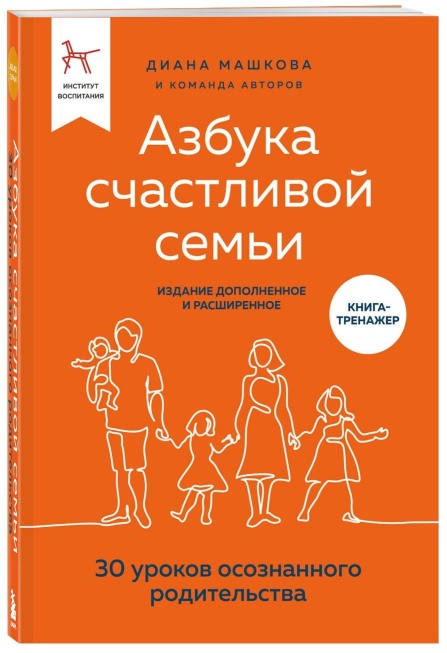 Научная оценка проекта:«Книгу-тренажёр можно без преувеличения назвать первым учебником для родителей. Интересен он тем, что в него вошли ключевые и знаковые вещи. Они закладывают в сознание взрослых людей основы развития ребёнка, начиная с привязанности, без которой человек впоследствии не умеет ни дружить, ни любить, ни создавать семью, заканчивая особенностями взросления. Ключевые понятия показаны с помощью кейсов, реальных примеров и историй. Причём историй, написанных интересно, имеющих свою драматургию, в которой читатель зачастую видит себя. Каждая реальная история подана в трёх частях (начало, продолжение, завершение) и перемежается с ясно изложенными теоретическими знаниями, объясняющими её суть. Читатель продвигается вперед, постепенно понимая, что именно и по какой причине произошло. Важно учить родителей разговаривать, слышать, и авторы уделяют этому немало внимания», – Галина Семья, доктор психологических наук, профессор кафедры возрастной психологии им. А. Ф. Обуховой МГППУ, член Координационного совета при Правительстве РФ по проведению в РФ Десятилетия детства.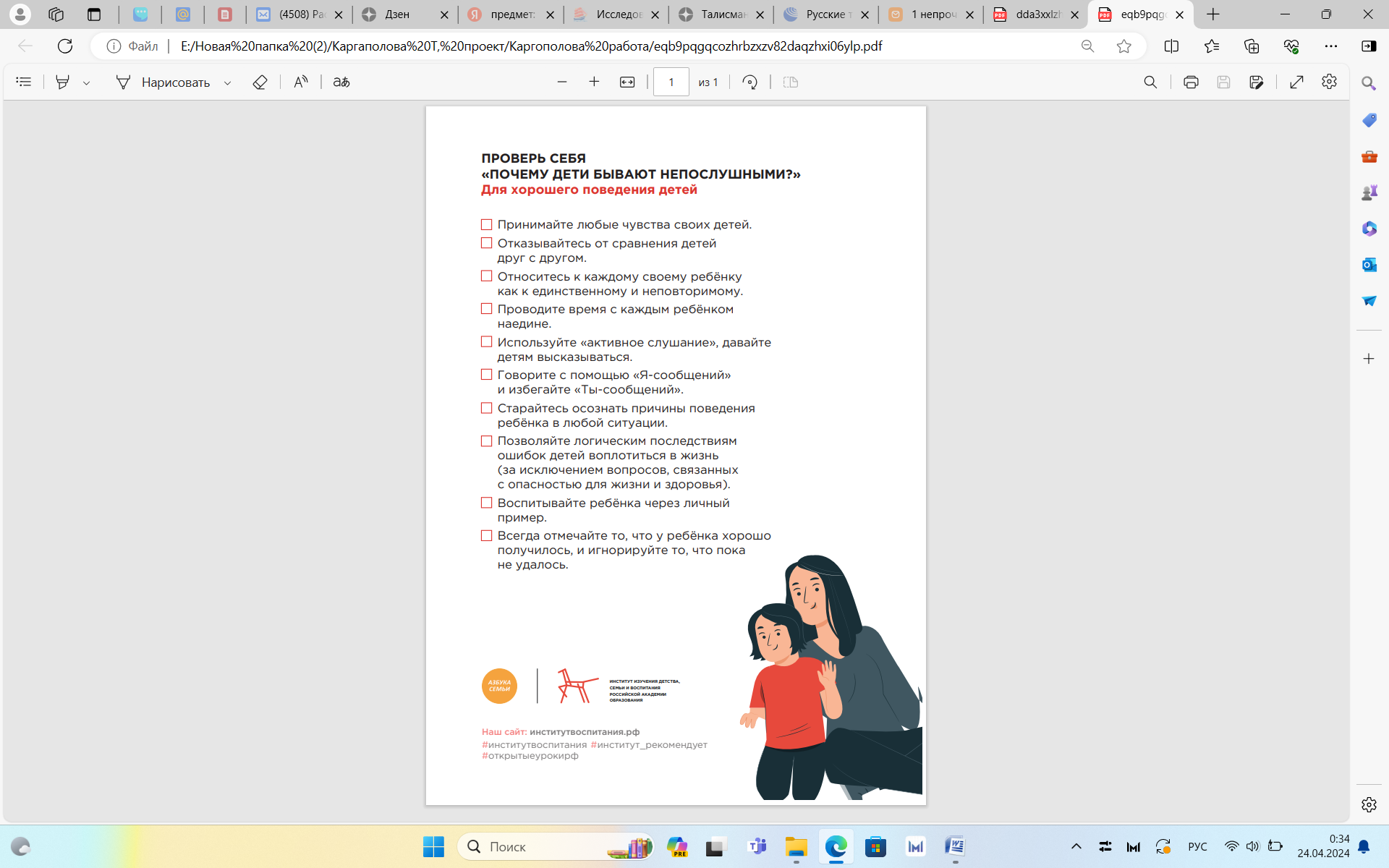 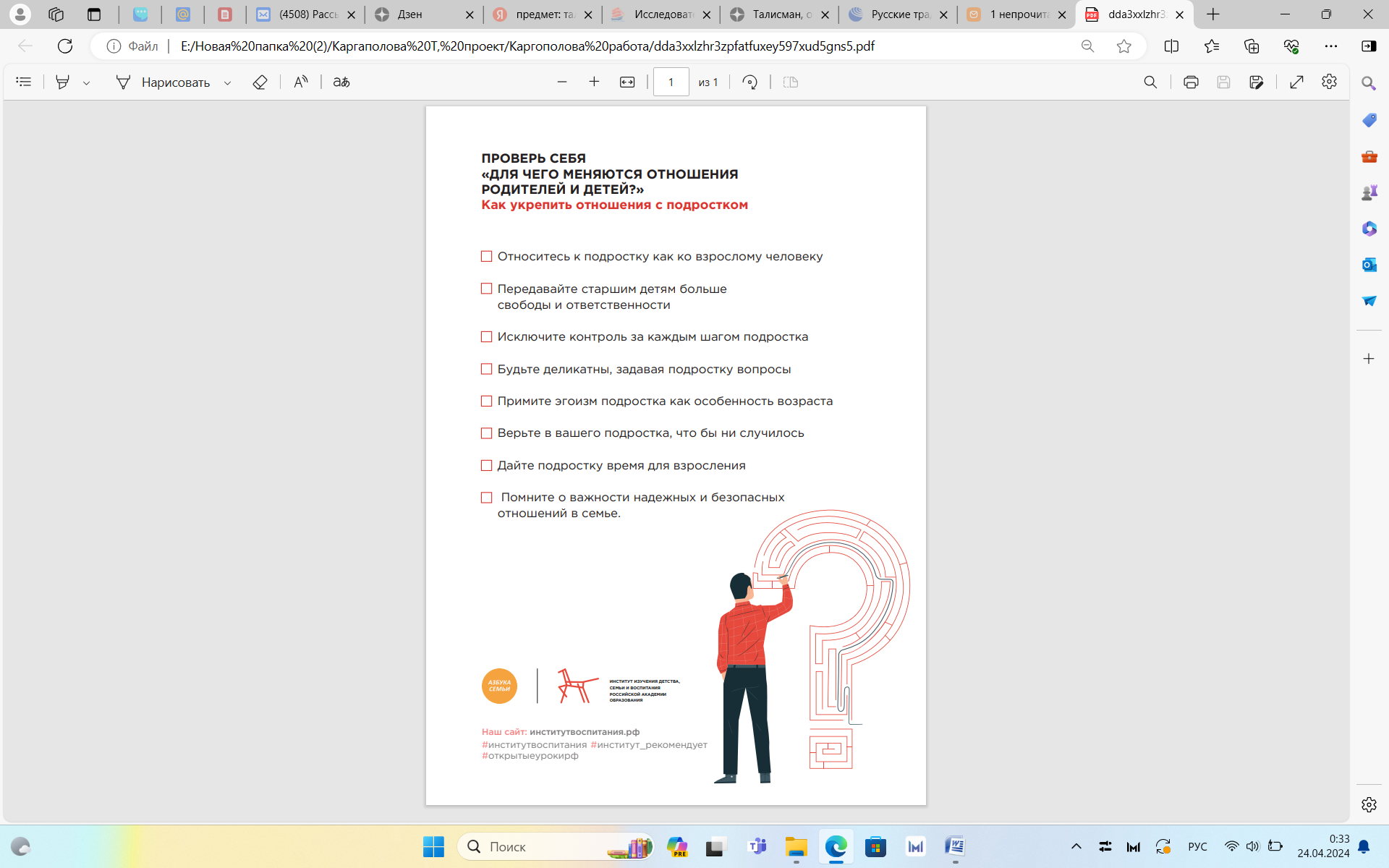 